Семинар по охране труда посвященный неделе нулевого травматизма и Всемирному дню охраны труда.       На базе транспортного участка Чериковского райпо, 27.04.2023 состоялся семинар, посвященный неделе нулевого травматизма и Всемирному дню охраны труда. Совместно со специалистами управления по труду, занятости и социальной защите Чериковского райисполкома, представителем РОЧС, специалистами УЗ «Чериковский райЦГЭ», а также председателем Чериковского районного объединения организаций профсоюзов были освещены вопросы общественного контроля в системе управления охраны труда на предприятиях и  в организациях. Специалистами райЦГЭ были освещены проблемные вопросы, касающиеся гигиены труда и производственной санитарии.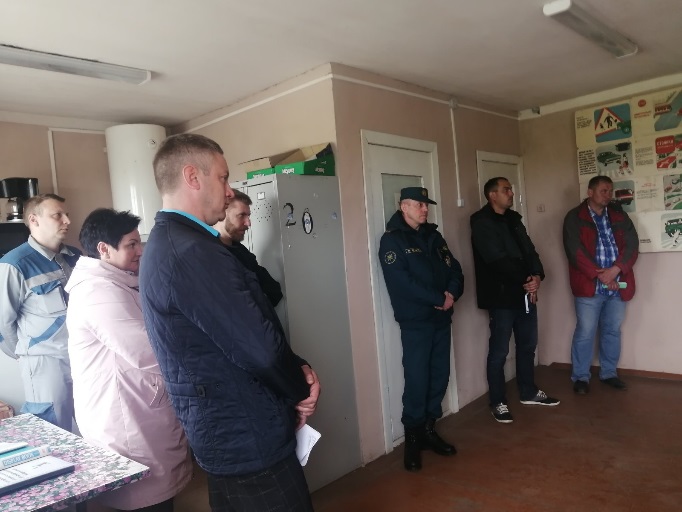 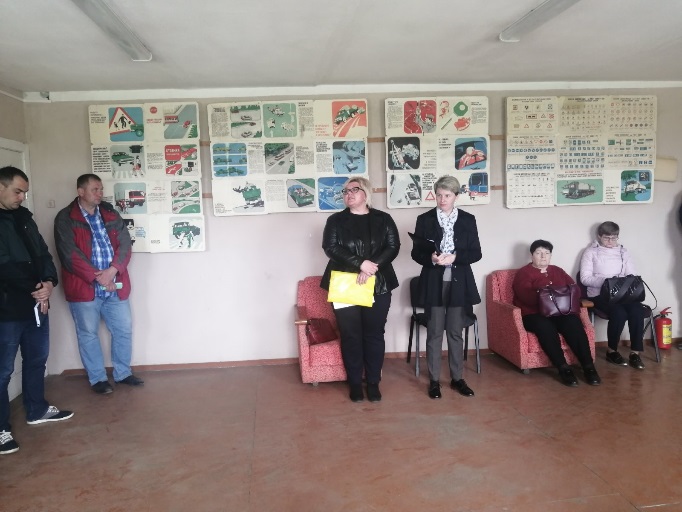 